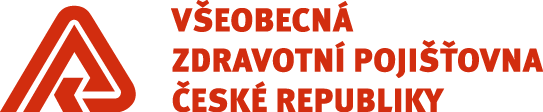 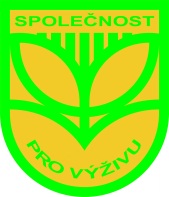 Soutěž o Nejlepší školní oběd 2013Smyslem soutěže je ukázat, že školní stravování je zásadní a účinnou silou v boji proti dětské obezitě a svým každodenním působením motivuje děti ke zdravému způsobu stravování. Každá školní jídelna má širokou zásobu receptů zdravých pokrmů a umí je upravit tak, aby byly u dětí oblíbené. Tuto dovednost je třeba ukázat široké veřejnosti právě prostřednictvím naší soutěže.Téma soutěže:Drůbež v jídelníčku školních jídelenÚkolem je příprava kompletního moderního poledního menu o třech chodech se zaměřením na zdravé stravování. Hlavní surovinou musí být drůbež.Termíny: Soutěž bude vyhlášena 1. února 2013 na webových stránkách www.vyzivaspol.cz a www.zijzdrave.cz .Uzávěrka korespondenčního kola je 30. 4. 2013.Do 17. června budou komisí korespondenční soutěže vybráni finalisté.Výsledky budou vyvěšeny na webových stránkách www.Zijzdrave.cz, a www.vyzivaspol.cz . Finalisté budou kontaktováni emailem.Celorepublikové finále se bude konat 27. srpna 2013 v Praze. V letošním roce probíhá již 4. ročník celorepublikové soutěže. Soutěž se těší mimořádné pozornosti médií, proto je účast v ní výborným prostředkem pro prezentaci Vaší školní jídelny, a zároveň i školy. Chcete-li, aby všichni věděli, jak dobře se u Vás vaří, podpořte svou školní jídelnu v její účasti v soutěži.Propozice k soutěži se dovíte na uvedených webových stránkách www.vyzivaspol.cz a www.zijzdrave.cz .